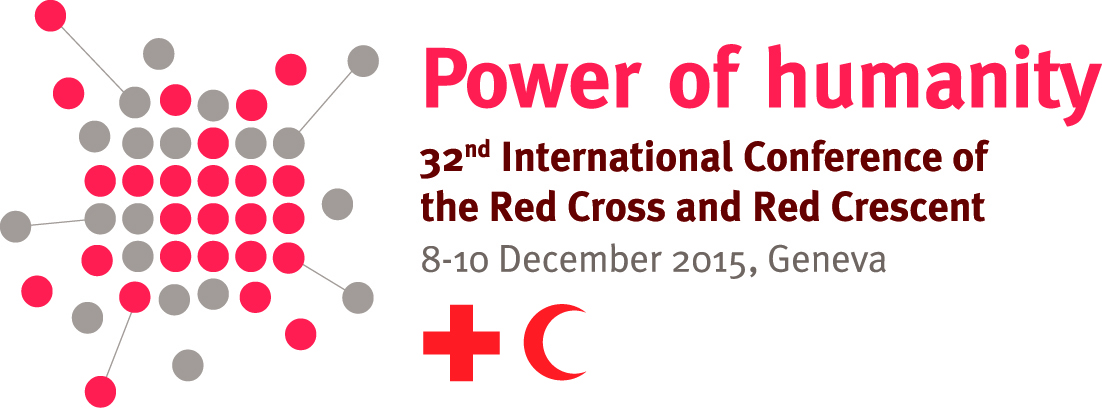 Questionnaire on the Implementation of Resolutions and Pledges of the 31st International Conference of the Red Cross and Red Crescent - For State Authorities Please reply before 30th of June 2015Resolution 9 of the 31st International Conference of the Red Cross and Red Crescent requests the ICRC and the International Federation to report on the follow up by all Conference members to the resolutions and pledges of the 31st International Conference. This questionnaire is intended to facilitate the reporting by state authorities on actions taken and progress made since 2011 to date. National Red Cross and Red Crescent Societies are receiving a similar questionnaire.Please note that this questionnaire is part of a formal request for information which will feed into an implementation report that will be submitted to the 32nd International Conference in December 2015. This report, based on the feedback received will be compiled by the ICRC and the International Federation.It is however our aim to complement this traditional reporting mechanism with a more personalised approach both in outreach and in the products we may produce. In order to include more individual voices into our reporting we would like to hold telephone interviews and thus to gain more insight into your experience. If you are available for an interview on a topic related to the 31st International Conference outcomes please inform us of a contact person in your institution. Also if you have other related materials, such as links to project websites or social media content, narratives, photos or short videos portraying programmes or campaigns that you would like to share please include them in the same response with this questionnaire.The questionnaire can be completed electronically in English, French, Spanish, Arabic or Russian. Please return the questionnaire electronically or as a hard copy to the following address:Thank you!This questionnaire covers measures taken by:		State authority				National SocietyCountry:      Responsible Authority:	Name: 		     	Title/ Function: 	     Contact person:(Person who can be contacted by the organizers of the Conference for any inquiry on the questionnaire, if needed)	Name:			     	Title/ Function:	     	Address:		     Telephone/ Fax:	     Email:			     Contact details for personal telephone interview:Name:			     	Title/ Function:	     	Address:		     Telephone/ Fax:	     Email:			     Thematic area:	     Pledges (2011 – 2015)For each pledge made, please use a separate form.For collective pledges, please indicate whether you are submitting a collective report on behalf of all the sponsors or only the signatory.Please specify the pledge, if any, you may have submitted at the 31st International Conference in 2011 by indicating the pledge number. For reference please use the online pledge data base on: https://www.icrc.org/pledges.	Pledge number: 	     If a collective pledge you are reporting		on your own behalf			on behalf of all the sponsorsPlease briefly describe actions taken to implement your pledge or challenges you may have encountered:Resolution 2 – 4-Year Action Plan for the Implementation of international humanitarian LawFor your reference please see the full text of the resolution on: http://www.rcrcconference.org/docs_upl/en/R2_4-Year_Action_Plan_EN.pdfWe would like to encourage you to share highlights, lessons learned and recommendations as well as challenges you may have faced implementing this resolution.In case you would like to share more information on this topic in a personal interview please inform us who we can contact in your institution!In response to the 4-Year Action Plan for the Implementation of International Humanitarian Law which legislative, judicial, administrative or other measures have you taken  to facilitate rapid issuance of valid documents allowing members of the components of the Red Cross/ Red Crescent Movement access across the international borders and within the State;to expedite procedures for monitoring the entry and distribution of humanitarian goods of components of the Movement;to exempt personnel and humanitarian goods from taxes, duties and fees, where necessary;to make available necessary telecommunication facilities to components of the Red Cross/ Red Crescent Movement as well as the minimum number of radio frequencies without harmful interference?Please describe concrete examples and/ or challenges:Which steps have you taken to adopt adequate measures, including national legislation and procedures to avoid the arbitrary obstruction of humanitarian assistance and to prevent and sanction attacks on humanitarian personnel and objects?Please describe concrete examples and/ or challenges:Which measures have you taken to protect children from the effects of armed conflict and to prevent their recruitment into armed forces or armed groups, such as:registration of children immediately after birth, establishing supplementary identification and registration systems for all children;adhering to the 2000 Optional Protocol and enacting national legislation or other measures to regulate the minimum age of recruitment into the armed forces and armed groups;establishing domestic inspections to monitor the compliance of armed forces with the prohibition of child recruitment;setting up education and vocational training programmes for girls and boys to offer viable alternatives to recruitment?Please describe concrete examples and/ or challenges:Which measures other than judicial proceedings, if any, for dealing with child offenders formerly associated with armed forces or armed groups exist under your domestic legislation? Which alternatives to imprisonment, if any, does your domestic system of juvenile justice provide, including for children formerly associated with armed forces and armed groups?Please describe:Which precautions have you taken to protect children and teachers, as well as civilian buildings dedicated to education from the effects of attacks in accordance with international humanitarian law?Please describe concrete examples and/ or challenges:Which  legislative, judicial and administrative or other measures have you taken to implement your obligations regarding the protection of women and girls under international humanitarian law, especially in regards to sexual and other forms of gender-based violence against women, such as:training of armed forces on their responsibilities;military disciplinary measures such as reporting requirements of sexual violence;separation of male and female detainees unless accommodated as family units;presence of female personnel during the interrogation of female detainees;creating legal basis for prosecuting - in accordance with international law obligations - serious violations of international humanitarian law involving sexual and other forms of violence against women and girls;participation of women in decision-making in peace processes?Please describe concrete examples and/ or challenges:Which measures have you taken to ensure appropriate medical care and attention, physical rehabilitation, as well as socio-economic inclusion of persons with disabilities during armed conflict, in accordance with international humanitarian law?Please describe concrete examples and/ or challenges:To Donor States: Have you included provision in your funding guidelines to consider the specific needs of persons with disabilities in regard to accessibility of humanitarian assistance? Which attempts have been made to ensure long-term funding for reintegration of children formerly associated with armed forces or armed groups?Please describe:Which steps have you taken to integrate in the international humanitarian law training of members of your armed forces specific components on the protection of journalists in armed conflict and have you taken adequate measures in your domestic legal orders to prevent and sanction serious violations of international humanitarian law against civilians, incl. journalists?Please describe concrete examples:Have you provided security training to journalists to prepare them for eventualities arising in armed conflict? Yes NoPlease describe concrete examples and/ or challenges:Which legislative, judicial and administrative or other measures have you taken to identify the extent of all your international obligations related to the repression of serious violations of international humanitarian law and to incorporate those into your domestic legal order, including through mechanisms to redress gross violations, such as:Conducting an assessment of the domestic criminal legislation against international obligations; Preparing or enacting legislation to punish serious international humanitarian law violations; Considering specific measures to ensure access to justice and adequate participation of victims in proceedings before courts, and where relevant transitional justice mechanisms;Considering specific measures for the protection of victims and witnesses in criminal proceedings for serious violations of international humanitarian law;Establishing complementary approaches to criminal sanctions for such violations, in particular disciplinary sanctions within military and police operational frameworks, financial, administrative or other sanctions?Please describe concrete examples and/ or challenges:Which steps have you taken to strengthen controls on the transfer of weapons, including respect for international humanitarian law as an important criteria, so that weapons do not end up in the hands of those who may be expected to use them to violate international humanitarian law?Please describe concrete examples and/ or challenges:Resolution 3 – Migration: Ensuring Access, Dignity, Respect for Diversity and Social InclusionFor your reference please see the full text of the resolution on: http://www.rcrcconference.org/docs_upl/en/R3_Migration_EN.pdfWe would like to encourage you to share highlights, lessons learned and recommendations as well as challenges you may have faced implementing this resolution.In case you would like to share more information on this topic in a personal interview please inform us who we can contact in your institution!Please describe if there are applicable national legislation and procedures that grant Red Cross or Red Crescent effective and safe access to all migrants irrespective of their legal status. Please describe any change in your legislation/ procedures, if any, since 2011:Does your national legislation include adequate safeguards in accordance with international law, and does it grant migrants appropriate protection and access to relevant services (including Restoring Family Links)?	Yes	NoPlease comment and provide examples of new legislation/ safeguards put in place in this regard:Which activities have you carried out in cooperation between public authorities and the Red Cross or Red Crescent National Society in your country in regards to the promotion of respect for diversity, non-violence and social inclusion of all migrants. Please describe concrete examples or comment on respective challenges:In which areas have there been collaboration or partnerships between the public authorities and the Red Cross or Red Crescent, other international organisations, non-governmental organisations or the private sector in the area of working with migrants?Please describe or comment on challenges:Resolution 4 – Furthering the auxiliary role: Partnership for stronger National Societies and volunteering developmentFor your reference please see the full text of the resolution on: http://www.rcrcconference.org/docs_upl/en/R4_Auxiliary_Role_NS_EN.pdfWe would like to encourage you to share highlights, lessons learned and recommendations as well as challenges you may have faced implementing this resolution.In case you would like to share more information on this topic in a personal interview please inform us who we can contact in your institution!In what areas of activity does the National Red Cross/ Red Crescent Society in your country perform its role as an auxiliary to public authorities in the humanitarian field (e.g. emergency preparedness and response, health and first aid promotion, promotion and dissemination of international humanitarian law etc.)?Please describe concrete examples: What steps has your Government undertaken in order to clarify and consolidate its partnership with your National Red Cross or Red Crescent Society as an auxiliary to the public authorities in the humanitarian field?Please describe:What concrete steps has your Government taken in order to create the conditions for a favourable and effective access by your country’s National Red Cross/ Red Crescent Society to people in need, as a prerequisite for organizing a sustainable response?Please describe examples:Is your National Red Cross/ Red Crescent Society’s role as an auxiliary to the public authorities in the humanitarian field defined in your country’s domestic law or regulatory framework (including national contingency plans, disaster response law, etc.) or implemented in ad-hoc agreements with your local National Society? Yes NoPlease specify by describing concrete examples:Is the Red Cross or Red Crescent National Society in your country formally recognized in its role as an auxiliary to the armed forces medical services as described in Article 26 of the First Geneva Convention of 1949? Yes NoIf yes, what preparedness activities have been undertaken in order to prepare the National Society and its staff and volunteers to exercise such a role?Please describe:What types of support have your public authorities provided to the National Society in your country in the performance of your auxiliary role in the humanitarian field (e.g. financial, in-kind resources, etc)?Please describe:Has this support been adapted based on the analysis of the National Society’s operational needs?  Yes NoPlease describe with concrete examples:Did you undertake a review of your national law and policies in regards to creating or maintaining an enabling environment for volunteering (e.g. tax exemptions, support toward volunteer insurance and training, national volunteer recognition awards, etc)? Yes No Please comment and specify findings and conclusions:Which actions have you taken to ensure or improve access for volunteers working with the charitable/ development sector to vulnerable groups in your country?Please elaborate:In your national emergency response plans are there provisions made for the protection of volunteers (e.g. insurance, safety and security, training, protective equipment, psychosocial support, etc.) Yes NoPlease comment and provide concrete examples:Resolution 5 – Health Care in Danger: Respecting and Protecting Health CareFor your reference please see the full text of the resolution on: http://www.rcrcconference.org/docs_upl/en/R5_HCiD_EN.pdfWe would like to encourage you to share highlights, lessons learned and recommendations as well as challenges you may have faced implementing this resolution.In case you would like to share more information on this topic in a personal interview please inform us who we can contact in your institution!What legislative, regulatory or practical measures have you taken since 2011 to protect health care personnel, facilities and medical transports?Please describe concrete examples and/ or challenges:What measures have you taken since 2011 in your domestic legislation to protect the distinctive emblem recognized by the Geneva Conventions and their Additional Protocols and to regulate the authorities competent to issue the necessary authorizations for its use and sanction any misuse?Please describe:What measures have your armed forces and security forces taken since 2011 to protect the wounded and sick as well as health care services including through developing and adopting appropriate doctrine, procedures, guidelines and training? Please describe concrete examples and/ or challenges:What measures have you taken since 2011 in domestic legislation to sanction attacks as well as other interferences with the delivery of health care in armed conflict and other emergencies? Please comment and describe, where applicable, concrete examples:Resolution 6 – Health inequities: reducing burden on women and childrenFor your reference please see the full text of the resolution on: http://www.rcrcconference.org/docs_upl/en/R6_Health_Inequities_EN.pdfWe would like to encourage you to share highlights, lessons learned and recommendations as well as challenges you may have faced implementing this resolution.In case you would like to share more information on this topic in a personal interview please inform us who we can contact in your institution!Resolution 6 of the 31st International Conference has formulated reproductive, maternal, newborn and child health as a needs-based approach informed by human rights with particular emphasis on the rights of a child. What steps has your Government taken to aim at ensuring available and safe, accessible, affordable and adapted to the local context, quality health care for all women, children and young people?Please describe concrete examples and/ or challenges:What specific professional health care standards have been developed to ensure quality, non-discrimination and gender sensitivity as described in the Resolution? Please provide examples and/ or describe challenges:Has your Government, where necessary, addressed the shortage of Human Resources for Health by addressing retention, education and deployment? Yes NoPlease specify:Has your Government initiated further research into health inequities?  Yes NoPlease specify:What efforts has the Government made to ensure up to date messages and information in reproductive, maternal, newborn, child and adolescent health (RMNCAH) is available for women, children and adolescents to enable them make informed decisions on health?Please describe concrete examples and/ or challenges:What has your Government done to ensure empowering of women and girls, and engage men and boys in empowering women and girls, in the planning process and delivery of outreach of RMNCAH programmes?Please describe concrete examples and/ or challenges:Resolution 7 – Strengthening normative frameworks and addressing regulatory barriers concerning disaster mitigation, response and recoveryFor your reference please see the full text of the resolution on: http://www.rcrcconference.org/docs_upl/en/R7_Disaster_Laws_EN.pdfWe would like to encourage you to share highlights, lessons learned and recommendations as well as challenges you may have faced implementing this resolution.In case you would like to share more information on this topic in a personal interview please inform us who we can contact in your institution!Have you disseminated Resolution 7 of the 31st International Conference to appropriate stakeholders? 	Yes	NoPlease comment:Which legal steps have you taken to facilitate and regulate any international disaster assistance you may require, in order to ensure that affected persons may receive timely and effective relief?Please describe:Have you, with the support from the National Society in your country, the IFRC, the United Nations or other relevant partners, made use of the IDRL Guidelines to examine and, where appropriate, to strengthen your national legal, policy and/ or institutional frameworks?  	Yes	NoPlease describe concrete examples and/ or challenges:Which steps have you taken to promote the use of IDRL Guidelines to your relevant public authorities at all levels as well as supported their use in regional and international organizations?Please describe:Have you made use of the “Model Act for the Facilitation and Regulation of International Disaster Relief and Initial Recovery Assistance” in incorporating the IDRL Guidelines into legal frameworks and/ or engaged in consultations with other states end stake holders on its use as a reference tool?	Yes	NoPlease describe:Which steps have you taken (with support from the Red Cross/ Red Crescent, the IFRC, the UN or other relevant partners) to review your existing legislative frameworks to assess whether they adequately:establish disaster risk reduction as a priority for community-level action;promote disaster risk mapping at the community level;promote communities’ access to information about disaster risk reduction;promote the involvement of community representatives, National Societies, other civil society actors and the private sector in disaster risk reduction activities at the community level;allocate adequate funding for disaster risk reduction activities at the community level;ensure that development planning adequately takes into account local variability in hazard profiles, exposure, vulnerability and cost-benefit analysis;ensure full implementation of building codes, land use regulations and other legal incentives taking into account areas of competence of various levels of government within your country to reduce disaster risk at the community level in a manner that does not impinge unnecessarily on livelihoods or rights; andpromote strong accountability for results in reducing disaster risks at the community level?Please describe concrete examples and/ or challenges:Which action have you taken towards reviewing existing regulatory frameworks and procedures in your country relevant to post-disaster shelter to determine if they adequately:provide for rapid measures to assign and/ or temporarily requisition land for emergency and transitional shelter, if needed;address how to provide shelter assistance to persons who lack documented title to their damaged or destroyed homes;reduce the potential for any ambiguities or disputes with regard to land or property ownership to delay of hamper the provision of emergency and transitional shelter;allow for tailored building standards relevant to the emergency and/ or transitional shelter context; andinclude measures to mitigate the heightened risk of corruption associated with the provision of assistance in the wake of a natural disaster?Please describe highlights and/ or challenges:What challenges and difficulties have you encountered in the implementation of Resolution 7?Please describe:International Committee of the Red Cross Division  for Cooperation and Coordination within the Movement19, avenue de la Paix, CH-1202 GenevaSwitzerlandORInternational Federation of Red Cross and Red Crescent SocietiesGovernance Support, Policy Implementation and Oversight DepartmentP.O. 372, CH-1211 Geneva, SwitzerlandEmail: reporting@rcrcconference.orgTel: + 49 176 61088727Email: reporting@rcrcconference.orgTel: + 49 176 61088727Email: reporting@rcrcconference.orgTel: + 49 176 61088727